استمارة انتساب لمدرسة البشائر الأهلية للعلوم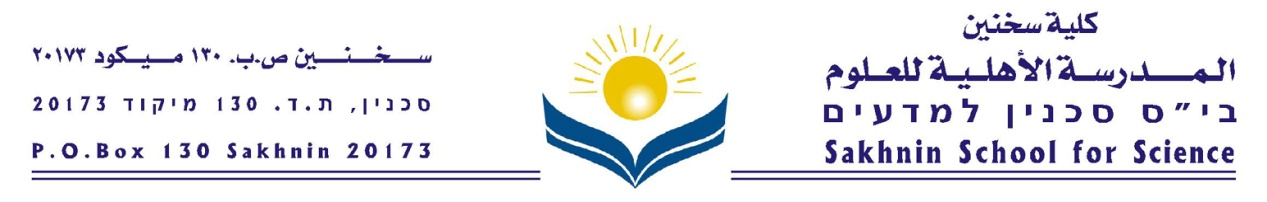 تقديم طلب الانتساب يعني ضمنا موافقة الطالب والأهل على دستور وأنظمة المدرسة ( ملف دستور المدرسة موجود في موقع المدرسة , وايضا الالتزام بدفع القسط التعليمي حسب اعلان مدير وزارة المعارف תשע"ד 12(א) ) .تاريخ التسجيل: ____________تفاصيل الطالب  المدرسة  التي تعلم فيها الطالبتفاصيل الوالدينمستندات مرفقةنسخة مصورة عن هوية أحد الوالدين تظهر فيها تفاصيل الطالبكشف علامات الفصل الأول والثانيرسوم تسجيل 300 ش.ج لا ترد                                     استعمال داخلي: ( السكرتاريه) : الاسم الشخصي: _____________ الامضاء:________هل تم دفع رسوم التسجيل (300 شيكل ) : نعم / لا الاسم الشخصياسم العائلةتاريخ الميلادرقم الهويةبريد الكترونيهاتف البيتالبلدص.بمنطقة رقمعدد الأخوة تحت ال18 سنةالابتدائيةالإعداديةاسم المدرسهالبلدالصف  الحاليالتسجيل لصفالأبالأمرقم الهويةتاريخ الميلادسنوات التعليمالمهنةهاتف نقالبريد الكتروني